.Introduction: 24 Counts (once beat kicks in) One Tag – CW RotationAlt. music: "I Thank You" by Sam and Dave[1- 8]	WALK, WALK, KICK BALL STEP, SYNCOPATED CROSS ROCKS R & L[9-16] 	JAZZ BOX 1/4 TURN R; FRENCH CROSS TRIPLE WITH DRAG, BALL CHANGE[17-24] 	FORWARD, 1/2 TURN L, COASTER STEP, HIP BUMPS R & L	[25-32] 1/4 PIVOT TURNS x 2 with HIP ROLLS; SIDE, TOUCH, HOLD, SIDE, TOUCH, HOLD	Variation for counts 29-32:	&5&6  	Step R to right; Touch L beside R; Step L to left; Touch R beside L	&7&8	Step R to right; Touch L beside R; Step L to left; Touch R beside LBegin Again!One 8 Count Tag:After completing seven repetitions/walls; execute this 8 count Tag then Restart the dance from the beginning.Tag will begin facing 9 o’clock wall and restart will begin facing 12 o’clock wall. Tag will happen during the only instrumental section of the music.Tag: 	Making a 3/4 Circle Around to the Left: Walk, Walk, Triple R, Walk, Walk, Triple LChristmas Selection: “Santa Baby” by Glee Cast - 115 bpm - 2:31 minutesAlbum: Glee: The Music, The Christmas Album Volume 2 – Available from amazon.com and iTunesContacts - Michele:  michele.perron@gmail.com – Jo:  jo.thompson@comcast.netI Thank You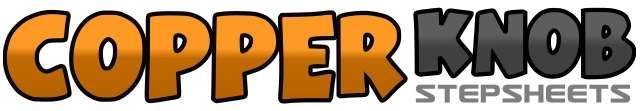 .......Count:32Wall:4Level:Easy Intermediate.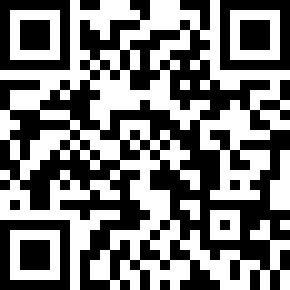 Choreographer:Michele Perron (CAN) & Jo Thompson Szymanski (USA) - January 2015Michele Perron (CAN) & Jo Thompson Szymanski (USA) - January 2015Michele Perron (CAN) & Jo Thompson Szymanski (USA) - January 2015Michele Perron (CAN) & Jo Thompson Szymanski (USA) - January 2015Michele Perron (CAN) & Jo Thompson Szymanski (USA) - January 2015.Music:I Thank You - Lulu : (Album: Put A Little Soul In Your Heart - 3:27)I Thank You - Lulu : (Album: Put A Little Soul In Your Heart - 3:27)I Thank You - Lulu : (Album: Put A Little Soul In Your Heart - 3:27)I Thank You - Lulu : (Album: Put A Little Soul In Your Heart - 3:27)I Thank You - Lulu : (Album: Put A Little Soul In Your Heart - 3:27)........1 - 2Step R forward; Step L forward3Kick R forward to right diagonal (angle body slightly to right)&4Step ball of R beside L, Step L forward to left diagonal (angle body slightly to left)5 - 6Rock R across; Recover back on L&7 – 8Step R to right; Rock L across R; Recover back on R&Step L to left1 - 4Step R across L; Step L back; Turn 1/4 right step to R to right; Step L forward	 [3 o’clock]5Step ball of R crossed behind L (body angled slightly right)&Step/Lock L across R (moving back slightly)6-7(Square body up to 3 o’clock) Large step back with R; Drag either toe or heel of L back to R&8Rock ball of L back, Recover forward on R1 - 2Step L forward; Turn 1/2 left step R back						[9 o’clock]3&4Step L back; Step R beside L; Step L forward5&6Place R to right forward diagonal bump hips R; Bump hips L; Bump hips R shifting weight to R7&8Place L to left forward diagonal bump hips L; Bump hips R; Bump hips L shifting weight to L1 - 2Step R forward; Turn 1/4 left shift weight to L (roll hips CCW as you turn) 	[6 o’clock]3 - 4Step R forward; Turn 1/4 left shift weight to L (roll hips CCW as you turn)	[3 o’clock]&5 - 6Step R to right; Touch L beside R; Hold&7 - 8Step L to left; Touch R beside L; Hold1 - 2Step R forward; Step L forward (beginning 3/4 circle left on Count 2)3&4Continuing the circle: Step R forward; Step L together; Step R forward5- 6Continuing the circle: Step L forward, Step R forward7&8Completing 3/4 left circle: Step L forward; Step R together; Step L forward